           СЦЕНАРИЙ                        КРУГЛОГО СТОЛА                               по теме:                                    «ЭКСТРЕМИЗМ – ВЕЛИЧАЙШЕЕ ЗЛО ОБЩЕСТВА»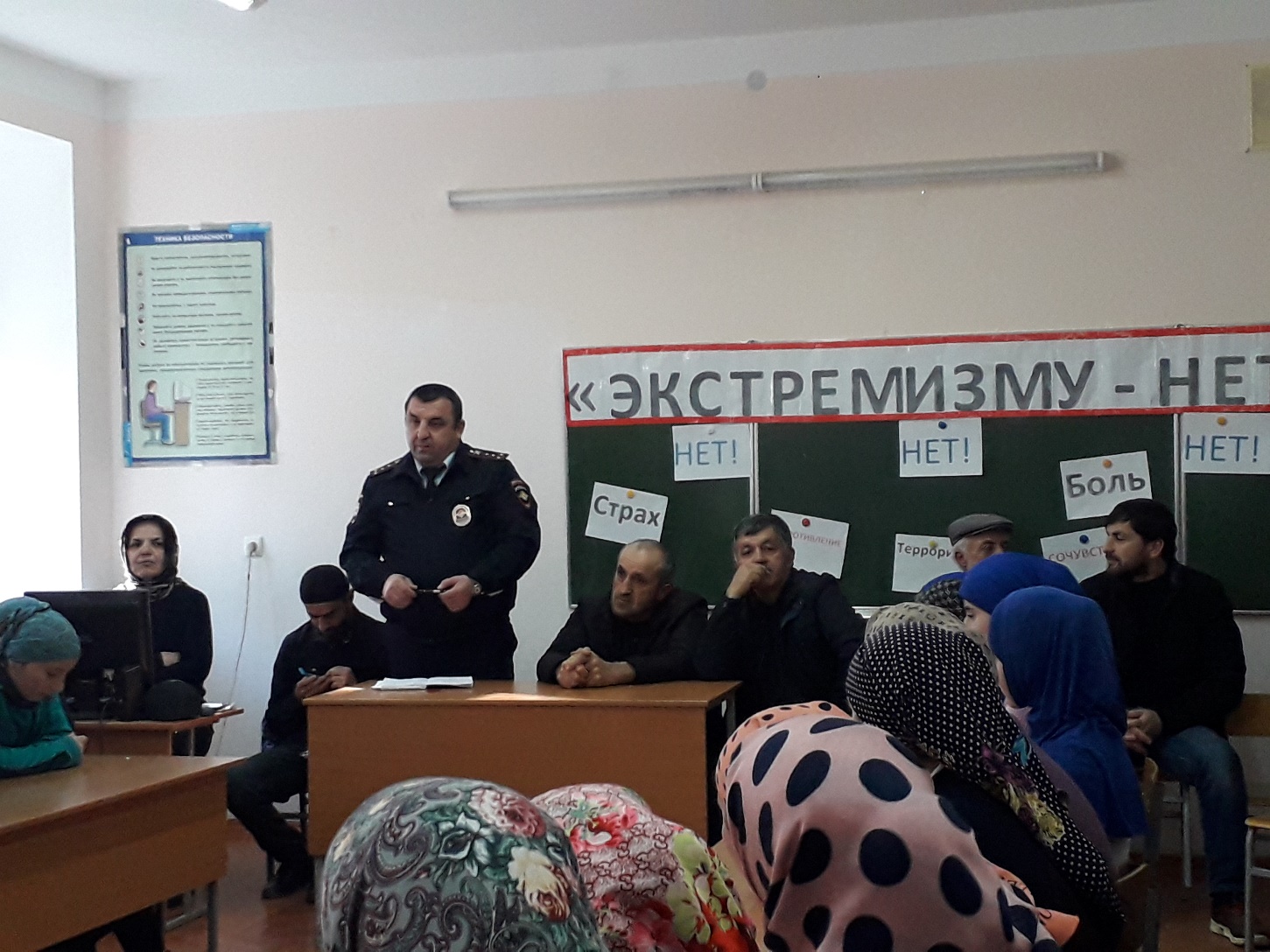 СОСТАВИЛА:  ПЕДАГОГ-ОРГАНИЗАТОР МКОУ «Кудалинская СОШ»                                                СУЛЕЙМАНОВА А.Т                                       КУДАЛИ    2018                               ДАТА  :  15 декабря 2018 гМесто проведения-кабинет информатики МКОУ «Кудалинская СОШ»Оформление Столы и стулья расставлены по кругу .Проектор для демонстрации слайдов.Плакаты , баннеры Вопросы Выступления  учащихся Цели и задачи  круглого стола :1.Определить  факторы , способствующие   росту  экстремистских настроений в подростковой среде .2.Определить  преобладающие настроения  в подростковой среде по отношению к лицам  других национальностей  и вероисповеданий .3.Определить  известность и правильность  понимания в молодежной среде  понятий  «экстремизм» , «экстремистская  организация», «ИГИЛ»4. Ознакомить учащихся  с  новыми  законами о   противодействии терроризму и   мерах безопасности .5. Развить культуру дискуссии .1 Приветствие Представление гостей и участников круглого стола  :  1 . Директор МКОУ «Кудалинская СОШ» школы Кагиров М.М  2. Педагог- организатор  школы Сулейманова А.Т.  3.Директор Кудалинского медресе  им Гасана Кудалинского Магомедов М.Т.  4.Имам мечети  с Кудали Дарбишев А.  5.Глава администрации МО «  Кудалинский сельсовет»  Магомедрасулов М.А 6.  Зам.главы администрации МО «  Кудалинский сельсовет»   Гиличов М.Выступление учащихся  школы :1.Алиханова А.-10 кл  Стихотворение  «Терроризм»2.Выступление   учащиеся 9-11 кл  о сущности  экстремизма , о   проблемах  современной молодежи . 3.  Обьявление  минуты молчания , посвященной жертвам террористических актов 4 Вопросы дискуссии    -   Что такое ИГИЛ?    -     Почему молодые девушки и парни участвуют  в терактах?    -     Можно ли победить терроризм     -   Как  нужно работать  с современной молодежью , чтобы их  правильно  воспитать.5 Просмотр перезентации 6 Выступление гостей.Ведущий :   спасибо всем  учащимся  и гостям  круглого стола .  Разговор получился  обстоятельный .  Ребята поняли , что террору нет места  в нашем  обществе .   Нужна  совместная эффективная борьба против  проявлений экстремизма и терроризма  .   Экстремизм – это зло , которое нужно вырвать с корнями ..  Круглый стол  обьявляется  закрытым.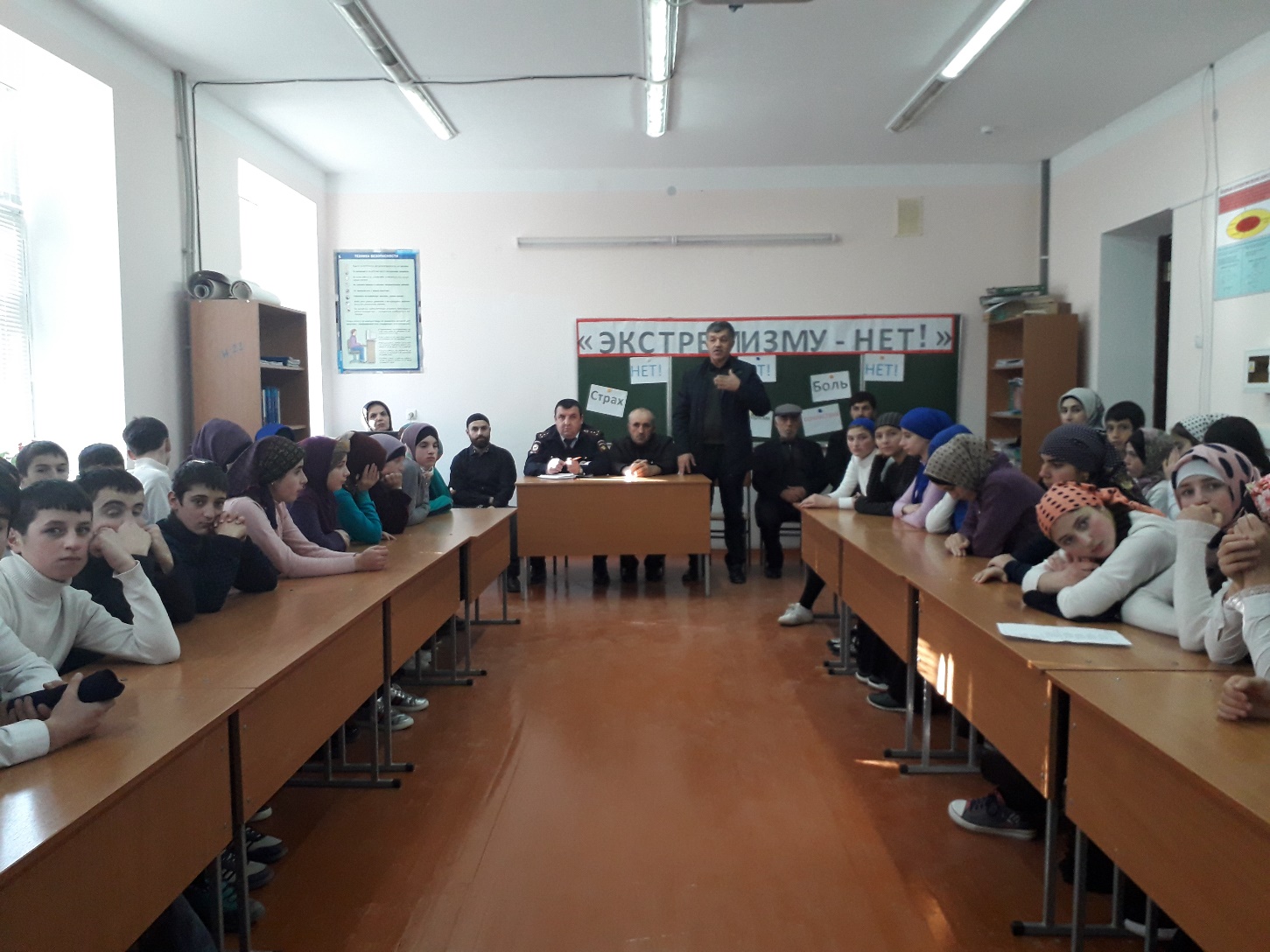 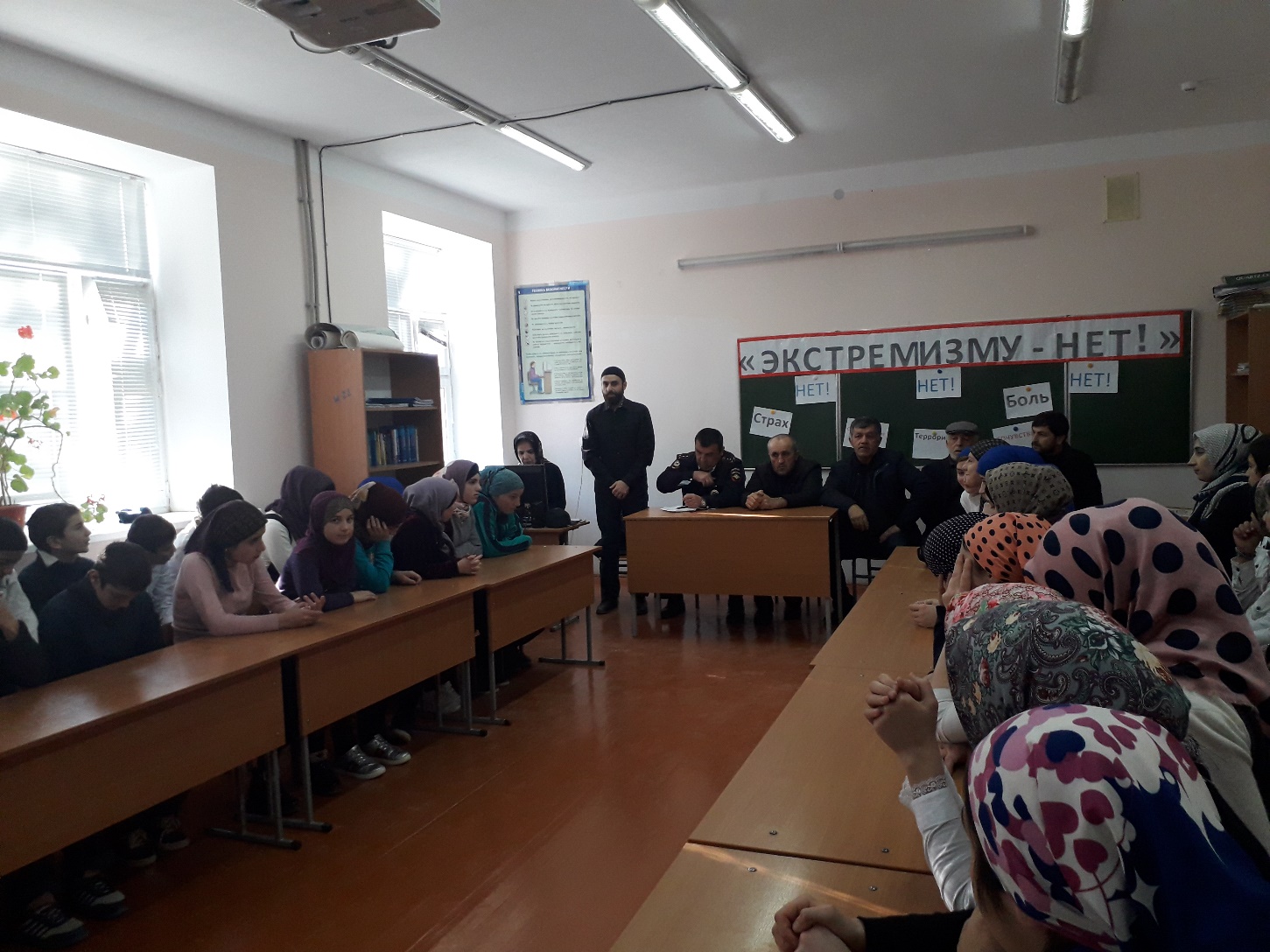 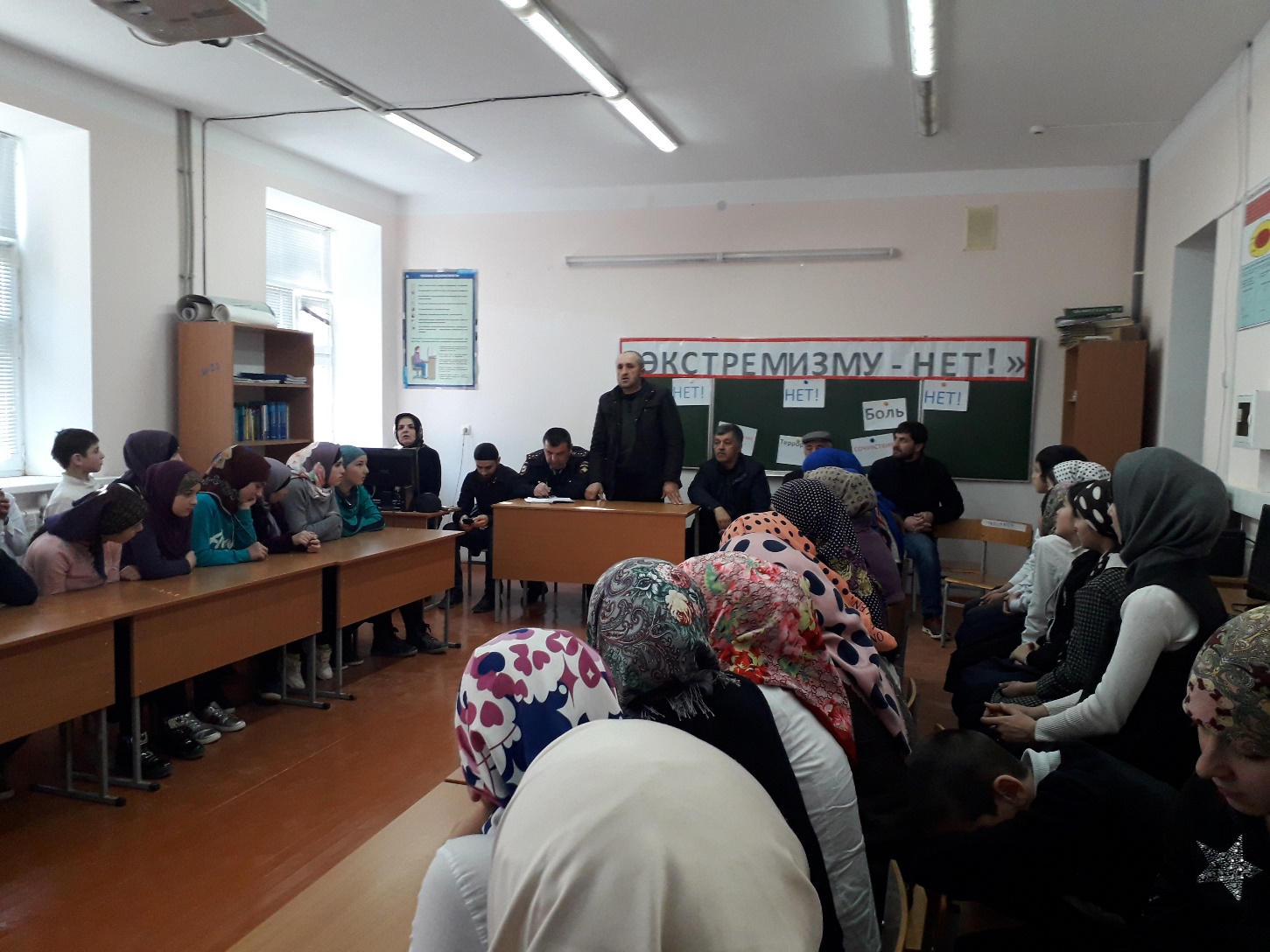 